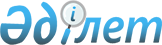 О признании утратившими силу некоторых приказов Министерства здравоохранения Республики КазахстанПриказ Министра здравоохранения Республики Казахстан от 6 июня 2012 года № 394

      В соответствии с пунктами 2 и 8 статьи 21-1 Закона Республики Казахстан от 24 марта 1998 года «О нормативных правовых актах», ПРИКАЗЫВАЮ:



      1. Признать утратившим силу некоторые приказы Министерства здравоохранения Республики Казахстан согласно приложению к настоящему приказу.



      2. Департаменту юридической службы и государственных закупок Министерства здравоохранения Республики Казахстан (Амиргалиев Е.Р.) в недельный срок со дня вступления в силу настоящего приказа направить копию приказа в Министерство юстиции Республики Казахстан и официальное печатное издание.



      3. Настоящий приказ вступает в силу со дня его подписания.      Министр                                    С. Каирбекова

Приложение          

к приказу Министра здравоохранения 

Республики Казахстан      

от 6 июня 2012 года № 394      

Перечень некоторых приказов Министерства здравоохранения

Республики Казахстан, утративших силу

      1) Приказ Министра здравоохранения Республики Казахстан от 3 июня 2003 года № 435 «О Правилах медицинского освидетельствования лиц с расстройствами половой идентификации» (зарегистрированный в Министерстве юстиции Республики Казахстан 26 июня 2003 года № 2379);



      2) Приказ Министра здравоохранения Республики Казахстан от 19 октября 2009 года № 542 «Об утверждении Правил оказания восстановительного лечения и медицинской реабилитации» (зарегистрированный в Реестре государственной регистрации нормативных правовых актов Республики Казахстан 11 ноября 2009 года под № 5853, опубликованный «Юридическая газета» от 24 ноября 2009 г. № 179 (1776));



      3) Приказ Министра здравоохранения Республики Казахстан от 21 октября 2009 года № 551 «Об утверждении Правил отнесения лекарственных средств к рецептурному или безрецептурному отпуску» (зарегистрированный в Реестре государственной регистрации нормативных правовых актов Республики Казахстан 10 ноября 2009 года под № 5850, опубликованный «Юридическая газета» от 26 ноября 2009 г, № 181 (1778));



      4) Приказ Министра здравоохранения Республики Казахстан от 23 октября 2009 года № 556 «Об утверждении Правил выдачи гражданам листа и справки временной нетрудоспособности» (зарегистрированный в Реестре государственной регистрации нормативных правовых актов Республики Казахстан 20 ноября 2009 года под № 5860, опубликованный «Юридическая газета» от 27 ноября 2009 года № 182 (1779));



      5) Приказ Министра здравоохранения Республики Казахстан от 23 октября 2009 года № 569 «Об утверждении Правил представления отчетов производителями, импортерами табачных изделий» (зарегистрированный в Реестре государственной регистрации нормативных правовых актов Республики Казахстан 11 ноября 2009 года под № 5857, опубликованный «Юридическая газета» от 10 декабря 2009 года № 189 (1786));



      6) Приказ Министра здравоохранения Республики Казахстан от 2 ноября 2009 года № 632 «Об утверждении Правил оказания паллиативной помощи и сестринского ухода» (зарегистрированный в Реестре государственной регистрации нормативных правовых актов Республики Казахстан 26 ноября 2009 года под № 5941, опубликованный Собрание актов центральных исполнительных и иных центральных государственных органов Республики Казахстан от 20 апреля 2010 г.);



      7) Приказ Министра здравоохранения Республики Казахстан от 2 ноября 2009 года № 633 «Об утверждении Правил оказания консультативно-диагностической помощи» (зарегистрированный в Реестре государственной регистрации нормативных правовых актов Республики Казахстан 26 ноября 2009 года под № 5923, опубликованный Собрание актов центральных исполнительных и иных центральных государственных органов Республики Казахстан, 2010 год, № 4); 



      8) Приказ Министра здравоохранения Республики Казахстан от 2 ноября 2009 года № 634 «Об утверждении Правил маркировки лекарственных средств, изделий медицинского назначения и медицинской техники» (зарегистрированный в Реестре государственной регистрации нормативных правовых актов Республики Казахстан 26 ноября 2009 года под № 5897, опубликованный «Юридическая газета» от 9 декабря 2009 года № 188 (1785)):



      9) Приказ и.о. Министра здравоохранения Республики Казахстан от 3 ноября 2009 года № 645 «Об утверждении Положения о деятельности организаций и (или) структурных подразделений организаций здравоохранения, осуществляющих лабораторную диагностику, а также объема и видов проводимых ими исследований» (зарегистрированный в Реестре государственной регистрации нормативных правовых актов Республики Казахстан 26 ноября 2009 года под № 5912, опубликованный Бюллетень нормативных правовых актов РК, январь 2010 г., № 1, ст. 364;);



      10) Приказ и.о. Министра здравоохранения Республики Казахстан от 9 ноября 2009 года № 672 «Об утверждении Правил привлечения независимых экспертов» (зарегистрированный в Реестре государственной регистрации нормативных правовых актов Республики Казахстан 23 ноября 2009 года под № 5870, опубликованный «Юридическая газета» от 25 декабря 2009 г. № 196 (1793));



      11) Приказ и.о. Министра здравоохранения Республики Казахстан от 10 ноября 2009 года № 679 «Об утверждении Правил уничтожения лекарственных средств, изделий медицинского назначения и медицинской техники, пришедших в негодность, фальсифицированных, с истекшим сроком годности» (зарегистрированный в Реестре государственной регистрации нормативных правовых актов Республики Казахстан 23 ноября 2009 года под № 5869, опубликованный «Юридическая газета» от 5 мая 2010 г. № 63 (1859));



      12) Приказ и.о. Министра здравоохранения Республики Казахстан от 11 ноября 2009 года № 692/1 «Об утверждении Правил размещения на пачке табачного изделия, упаковке табачного изделия сведений о составе, об уровне содержания смолистых веществ, никотина и о системных ядах, канцерогенных и мутагенных веществах и предупреждения о вреде курения» (зарегистрированный в Реестре государственной регистрации нормативных правовых актов Республики Казахстан 26 ноября 2009 года под № 5916, опубликованный «Юридическая газета» от 6 мая 2010 г. № 64 (1860));



      13) Приказ Министра здравоохранения Республики Казахстан от 13 ноября 2009 года № 708 «Об утверждении Правил запрета, приостановления или изъятия из обращения лекарственных средств, изделий медицинского назначения и медицинской техники» (зарегистрированный в Реестре государственной регистрации нормативных правовых актов Республики Казахстан 26 ноября 2009 года под № 5911, опубликованный «Юридическая газета» от 30 декабря 2009 г. № 198 (1795));



      14) Приказ и.о. Министра здравоохранения Республики Казахстан от 16 ноября 2009 года № 711 «Об утверждении Правил оптовой и розничной реализации лекарственных средств, изделий медицинского назначения и медицинской техники» (зарегистрированный в Реестре государственной регистрации нормативных правовых актов Республики Казахстан 26 ноября 2009 года под № 5920, опубликованный Бюллетень нормативных правовых актов РК, сентябрь 2010 г., № 9);



      15) Приказ и.о. Министра здравоохранения Республики Казахстан от 16 ноября 2009 года № 717 «Об утверждении Типовых положений объектов в сфере обращения лекарственных средств, изделий медицинского назначения и медицинской техники» (зарегистрированный в Реестре государственной регистрации нормативных правовых актов Республики Казахстан 26 ноября 2009 года под № 5929, опубликованный Собрание актов центральных исполнительных и иных центральных государственных органов Республики Казахстан, 2010 год, № 5);



      16) Приказ Министра здравоохранения Республики Казахстан от 18 ноября 2009 года № 732 «Об утверждении Правил проведения внутриаптечного контроля изготовленных лекарственных препаратов» (зарегистрированный в Реестре государственной регистрации нормативных правовых актов Республики Казахстан 26 ноября 2009 года под № 5922, опубликованный Собрание актов центральных исполнительных и иных центральных государственных органов Республики Казахстан, 2010 год, № 4);



      17) Приказ Министра здравоохранения Республики Казахстан от 18 ноября 2009 года № 739 «Об утверждении Правил хранения и транспортировки лекарственных средств, изделий медицинского назначения и медицинской техники» (зарегистрированный в Реестре государственной регистрации нормативных правовых актов Республики Казахстан 26 ноября 2009 года под № 5921, опубликованный Бюллетень нормативных правовых актов РК, январь 2011 г., № 1, ст. 390);



      18) Приказ Министра здравоохранения Республики Казахстан от 19 ноября 2009 года № 740 «Об утверждении Правил производства и контроля качества, а также проведения испытаний стабильности и установления срока хранения и повторного контроля, лекарственных средств» изделий медицинского назначения и медицинской, техники» (зарегистрированный в Реестре государственной регистрации нормативных правовых актов Республики Казахстан 26 ноября 2009 года под № 5901, опубликованный Собрание актов центральных исполнительных и иных центральных государственных органов Республики Казахстан, 2010 год, № 2);



      19) Приказ Министра здравоохранения Республики Казахстан от 19 ноября 2009 года № 747 «Об утверждении Правил изготовления лекарственных препаратов и изделий медицинского назначения» (зарегистрированный в Реестре государственной регистрации нормативных правовых актов Республики Казахстан 26 ноября 2009 года под № 5905, опубликованный Собрание актов центральных исполнительных и иных центральных государственных органов Республики Казахстан, 2010 год, № 2);



      20) Приказ Министра здравоохранения Республики Казахстан от 23 ноября 2009 года № 763 «Об утверждении Положения о деятельности организаций и (или) структурных подразделений организаций здравоохранения, осуществляющих патологоанатомическую диагностику, и Правил проведения патологоанатомического вскрытия» (зарегистрированный в Реестре государственной регистрации нормативных правовых актов Республики Казахстан 26 ноября 2009 года под № 5939, опубликованный Собрание актов центральных исполнительных и иных центральных государственных органов Республики Казахстан от 7 июля 2010 г. № 12);



      21) Приказ и.о. Министра здравоохранения Республики Казахстан от 26 ноября 2009 года № 793 «Об утверждении Правил оказания скорой медицинской помощи и медицинской помощи в форме санитарной авиации» (зарегистрированный в Реестре государственной регистрации нормативных правовых актов Республики Казахстан 2 декабря 2009 года под № 5950, опубликованный Собрание актов центральных исполнительных и иных центральных государственных органов Республики Казахстан от 20 апреля 2010 г.);



      22) Приказ и.о. Министра здравоохранения Республики Казахстан от 26 ноября 2009 года № 794 «Об утверждении Правил оказания первичной медико-санитарной помощи и прикрепления граждан к организациям первичной медико-санитарной помощи» (зарегистрированный в Реестре государственной регистрации нормативных правовых актов Республики Казахстан 2 декабря 2009 года под № 5953, опубликованный Собрание актов центральных исполнительных и иных центральных государственных органов Республики Казахстан от 20 апреля 2010 г.);



      23) Приказ и.о. Министра здравоохранения Республики Казахстан от 26 ноября 2009 года № 795 «Об утверждении Правил оказания стационарной помощи» (зарегистрированный в Реестре государственной регистрации нормативных правовых актов Республики Казахстан 3 декабря 2009 года под № 5956, опубликованный Собрание актов центральных исполнительных и иных центральных государственных органов Республики Казахстан от 20 апреля 2010 г.);



      24) Приказ и.о. Министра здравоохранения Республики Казахстан от 26 ноября 2009 года № 796 «Об утверждении видов и объемов медицинской помощи» (зарегистрированный в Реестре государственной регистрации нормативных правовых актов Республики Казахстан 3 декабря 2009 года под № 5955, опубликованный Собрание актов центральных исполнительных и иных центральных государственных органов Республики Казахстан от 20 апреля 2010 г.);



      25) Приказ и.о. Министра здравоохранения Республики Казахстан от 26 ноября 2009 года № 798 «Об утверждении Правил оказания стационарозамещающей помощи» (зарегистрированный в Реестре государственной регистрации нормативных правовых актов Республики Казахстан 2 декабря 2009 года под № 5951, опубликованный Собрание актов центральных исполнительных и иных центральных государственных органов Республики Казахстан от 20 апреля 2010 г.);



      26) Приказ Министра здравоохранения Республики Казахстан от 19 ноября 2010 года № 903 «О внесении изменения и дополнения в приказ и.о. Министра здравоохранения Республики Казахстан от 26 ноября 2009 года № 794 «Об утверждении Правил оказания первичной медико-санитарной помощи прикрепления граждан к организациям первичной медико-санитарной помощи»» (зарегистрированный в Реестре государственной регистрации, нормативных правовых актов Республики Казахстан 13 декабря 2010 года под № 6679, опубликованный «Казахстанская правда» от 5 февраля 2011 г. № 42-43 (26463-26464));



      27) Приказ Министра здравоохранения Республики Казахстан от 9 декабря 2010 года № 954 «О внесении дополнений и изменений в приказ Министра здравоохранения Республики Казахстан от 19 октября 2009 года № 542 «Об утверждении Правил оказания восстановительного лечения и медицинской реабилитации»» (зарегистрированный в Реестре государственной регистрации нормативных правовых актов Республики Казахстан 21 декабря 2010 года под № 6696, опубликованный «Казахстанская правда» от 13 января 2011 г. № 9-10 (26430-26431));



      28) Приказ Министра здравоохранения Республики Казахстан от 20 декабря 2010 года № 985 «О внесении изменения в приказ Министра здравоохранения Республики Казахстан от 2 ноября 2009 года № 632 «Об утверждении Правил оказания паллиативной помощи и сестринского ухода»» (зарегистрированный в Реестре государственной регистрации нормативных правовых актов Республики Казахстан 28 декабря 2010 года под № 6706, опубликованный «Казахстанская правда» от 29 января 2011 г. № 33-34 (26454-26455));



      29) Приказ и.о. Министра здравоохранения Республики Казахстан от 6 января 2011 года № 18 «О внесении изменения в приказ и.о. Министра здравоохранения Республики Казахстан от 26 ноября 2009 года № 793 «Об утверждении Правил оказания скорой медицинской помощи и медицинской помощи в форме санитарной авиации»» (зарегистрированный в Реестре государственной регистрации нормативных правовых актов Республики Казахстан 14 февраля 2011 года под № 6773, опубликованный «Казахстанская правда» от 6 августа 2011 г. № 247-249 (26668-26670));



      30) Приказ и.о. Министра здравоохранения Республики Казахстан от 1 марта 2011 года № 109 «О внесении дополнений в некоторые приказы Министерства здравоохранения Республики Казахстан» (зарегистрированный в Реестре государственной регистрации нормативных правовых актов Республики Казахстан 31 марта 2011 года под № 6853, опубликованным «Казахстанская правда» от 13 августа 2011 г. № 258-259 (26679-26680));



      31) Приказ Министра здравоохранения Республики Казахстан от 24 марта 2011 года № 152 «Об утверждении Правил организации и проведения, внутренней и внешней экспертиз качества медицинских услуг» (зарегистрированный в Реестре государственной регистрации нормативных правовых актов Республики Казахстан 26 апреля 2011 года под № 6910, опубликованный Бюллетень нормативных правовых актов РК, май 2011 г., № 5, ст. 399; июнь 2011 г., № 6, ст. 406);



      32) Приказ Министра здравоохранения Республики Казахстан от 8 июня 2011 года № 366 «О внесении дополнения в приказ Министра здравоохранения Республики Казахстан от 2 ноября 2009 года № 634 «Об утверждении Правил маркировки лекарственных средств, изделий медицинского назначения и медицинской техники»» (зарегистрированный в Реестре государственной регистрации нормативных правовых актов Республики Казахстан 13 июня 2011 года под № 7011, опубликованный «Юридическая газета» от 21 июля 2011 года № 103 (2093));



      33) Приказ и.о. Министра здравоохранения Республики Казахстан от 8 июня 2011 года № 368 «О внесении дополнения в приказ и.о.  Министра здравоохранения Республики Казахстан от 16 ноября 2009 года  № 711 «Об утверждении Правил оптовой и розничной реализации лекарственных средств, изделий медицинского назначения и медицинской техники»» (зарегистрированный в Реестре государственной регистрации нормативных правовых актов Республики Казахстан 16 июня 2011 года  под № 7016, опубликованный «Юридическая газета» от 21 июля 2011 г. № 103 (2093)).
					© 2012. РГП на ПХВ «Институт законодательства и правовой информации Республики Казахстан» Министерства юстиции Республики Казахстан
				